OBS: PEDIDO ABAIXO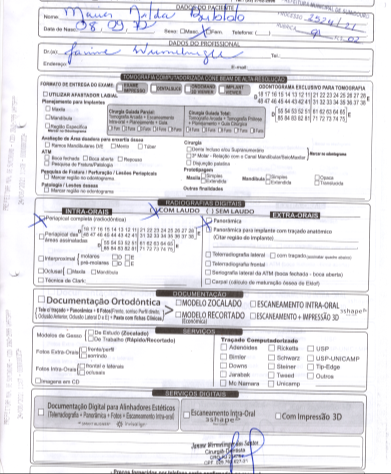 ITEMDESCRIÇÃOUNIDQUANTVALOR UNITARIOVALOR TOTAL01RADIOGRAFIA DIGITAL COM LAUDO -PERIAPICAL COMPLETA (RADIODÔNTICA)PACIENTE: MARIA NILDA BERTOLOTOSRV0102RADIOGRAFIA DIGITAL COM LAUDO – PANORÂMICAPACIENTE: MARIA NILDA BERTOLOTOSRV01